KLASA VI – środaJęzyk polskiTemat : Ukryte znaczenie przypowieści o siewcy.1.Przeczytaj „ Przypowieść o siewcy” -str. 2512.Zapoznaj się z „Nową wiadomością” ( przypowieść) i zapisz ją do zeszytu.3.Czytając przypowieść pamiętaj,że obok znaczenia dosłownego ma ona również znaczenie ukryte, metaforyczne, związku z tym zastanów się :a) kim tak naprawdę jest siewca?b) czym tak naprawdę jest ziarno?c) co symbolizują różne rodzaje gruntu, na które pada ziarno?Zadanie wykonaj w zeszycie. W razie wątpliwości – kontaktuj się ze mną.InformatykaTemat: Praca onlineVideo lekcja godz. 1100Praca z podręcznikiemWychowanie fizyczneTemat: Pierwsza próba skoczności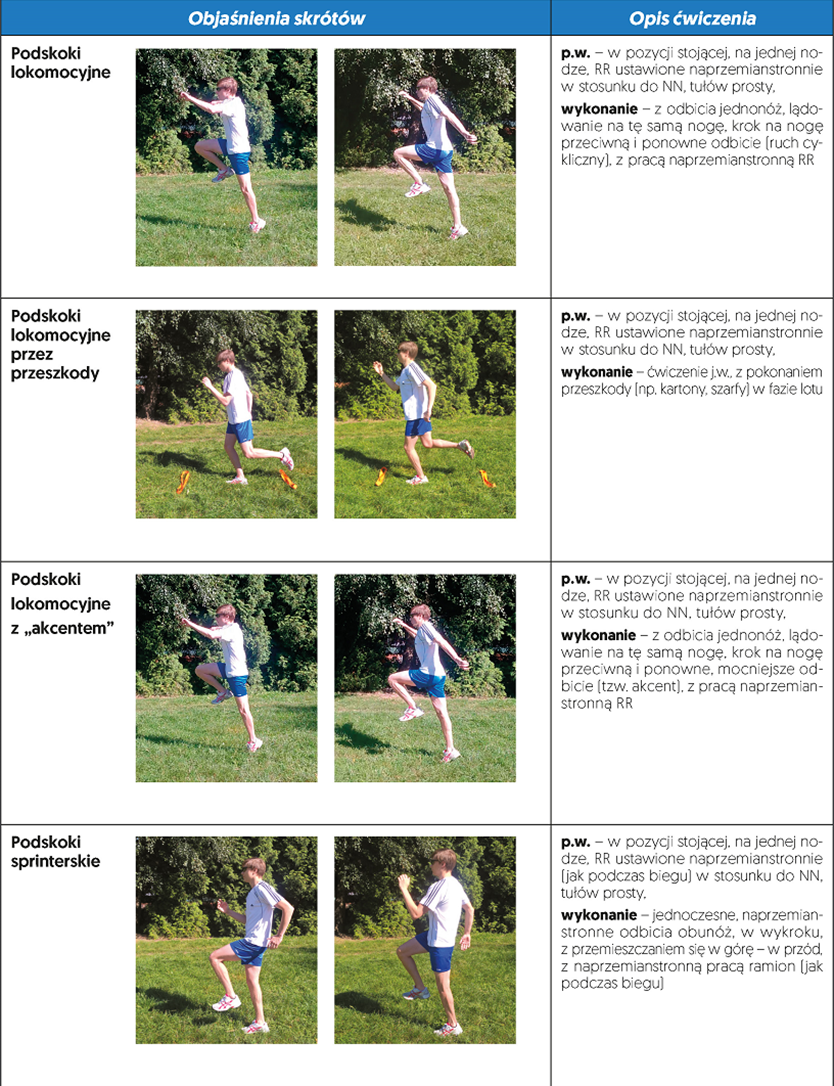 Wykonaj podskoki (każde ćwiczenie po 2 razy)                                                                                             Wykonaj pierwszą próbę skoczności   - skocz w dal z miejsca, rezultat zmierz własnymi stopami      MatematykaTemat: Powtórzenie przed klasówkąNa podstawie zdobytych wiadomości proszę wykonać zadania: 8, 9, 10, 12, s.135 – 136ReligiaKatechizm s. 132-Uroczystość Zmartwychwstania PańskiegoPrzeczytaj temat z książkiUzupełnij ćwiczenia s. 118,119Technika